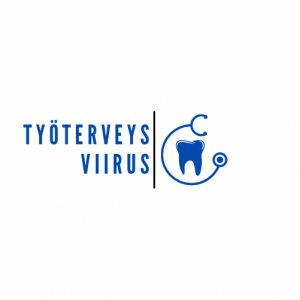 SopijaosapuoletPalvelun tuottajaTyöterveys Viirus OyTyöterveystalo 1095100 NapalaaksoY-tunnus: 5516923-3tyoterveysviirus@napalaakso.fiVerkkolaskutusosoite: 003755169233Pankkiyhteys: FI2199201801206588BIC (SWIFT): NETBFI99AsiakasYritys: Osoite: Postitoimipaikka:Postinumero: Y-tunnus: Sähköposti:Valittu palvelusopimusLisätiedotVakuutusyhtiön nimi: Vakuutusyhtiö VakavaSopimuksen voimassaoloSopimus on voimassa 1.1.2023 alkaen toistaiseksi. Sopimuksen irtisanominen on toimitettava kirjallisena. Irtisanomisaika on molemmilla sopijaosapuolilla yksi (1) kuukausi.Kertalaskutus. Lasku toimitetaan sopimuskauden ensimmäisenä päivänä. Laskun liitteenä toimitetaan luettelo ostetuista palveluista ja palveluja käyttäneistä henkilöistä.Viivästyskorko määräytyy korkolain mukaan.Tätä sopimusta on tehty 2 kappaletta, yksi kappale asiakkaalle ja yksi kappale palveluntarjoajalle.SOPIMUSHINTA€ / vVALINTA(x)Ennaltaehkäisevä terveyshuolto1-10 henkilön yritykset800 € / sopimusvuosiLaaja terveyshuolto1-10 henkilön yritykset 1800 € / sopimusvuosiAika ja paikkaPalvelun tarjoajaAsiakas